SMART Application Part 1: Registration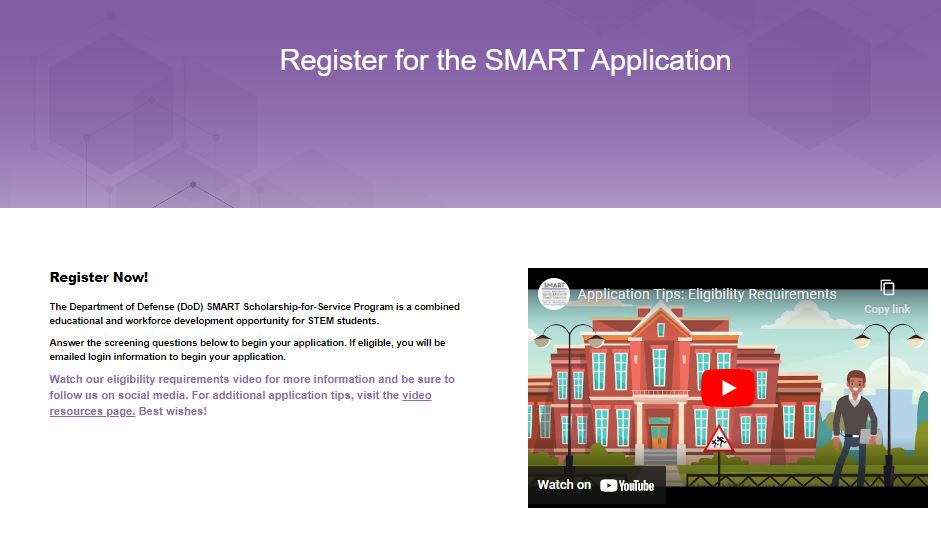 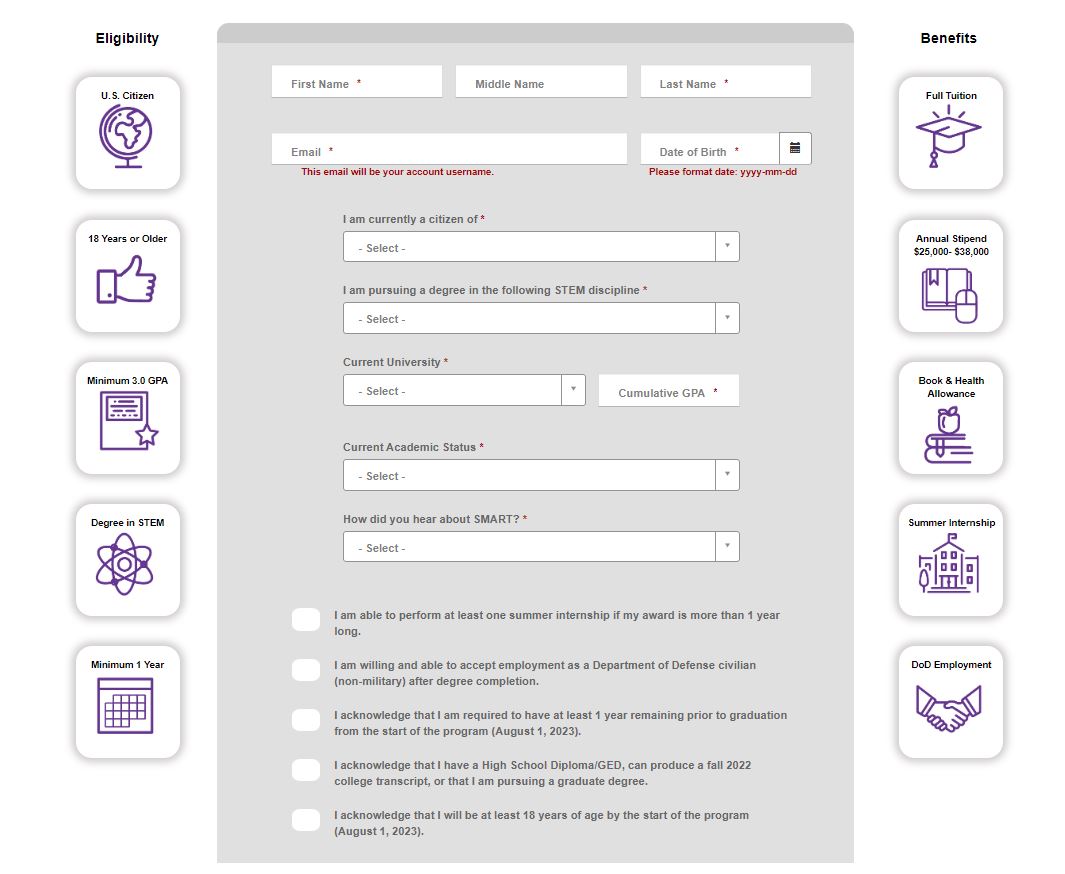 SMART Application Part 2: Full ApplicationLanding Page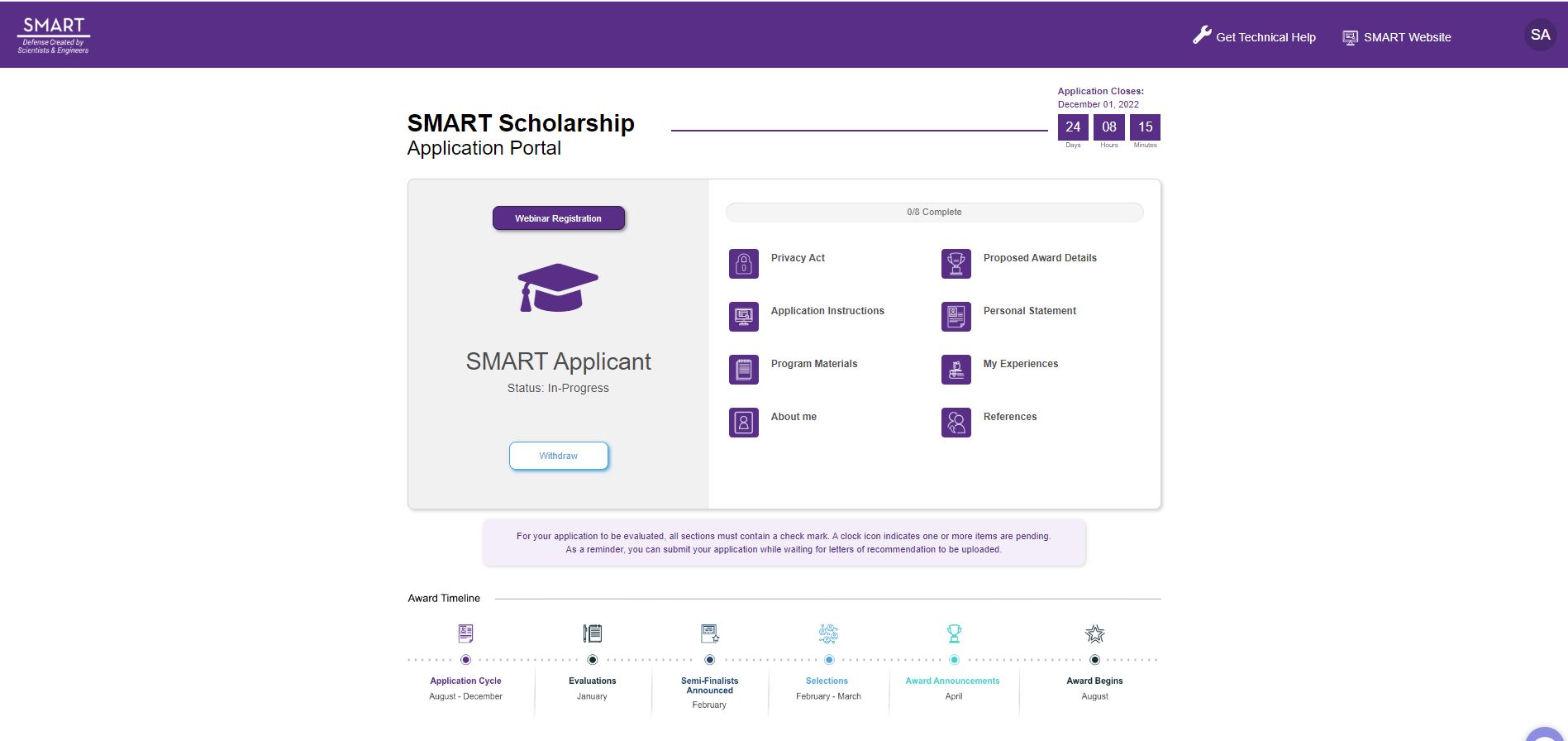 Privacy Act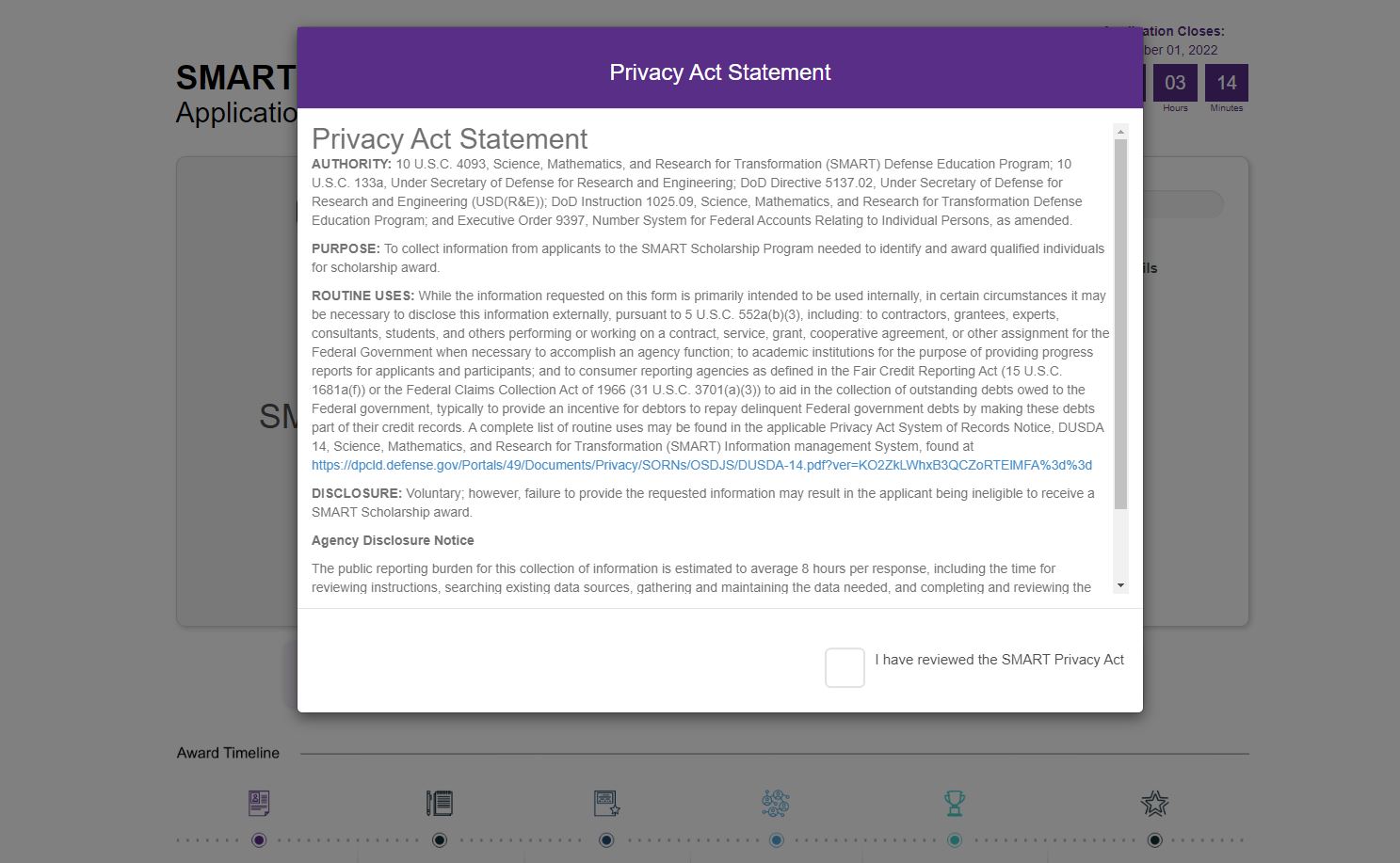 Application Instructions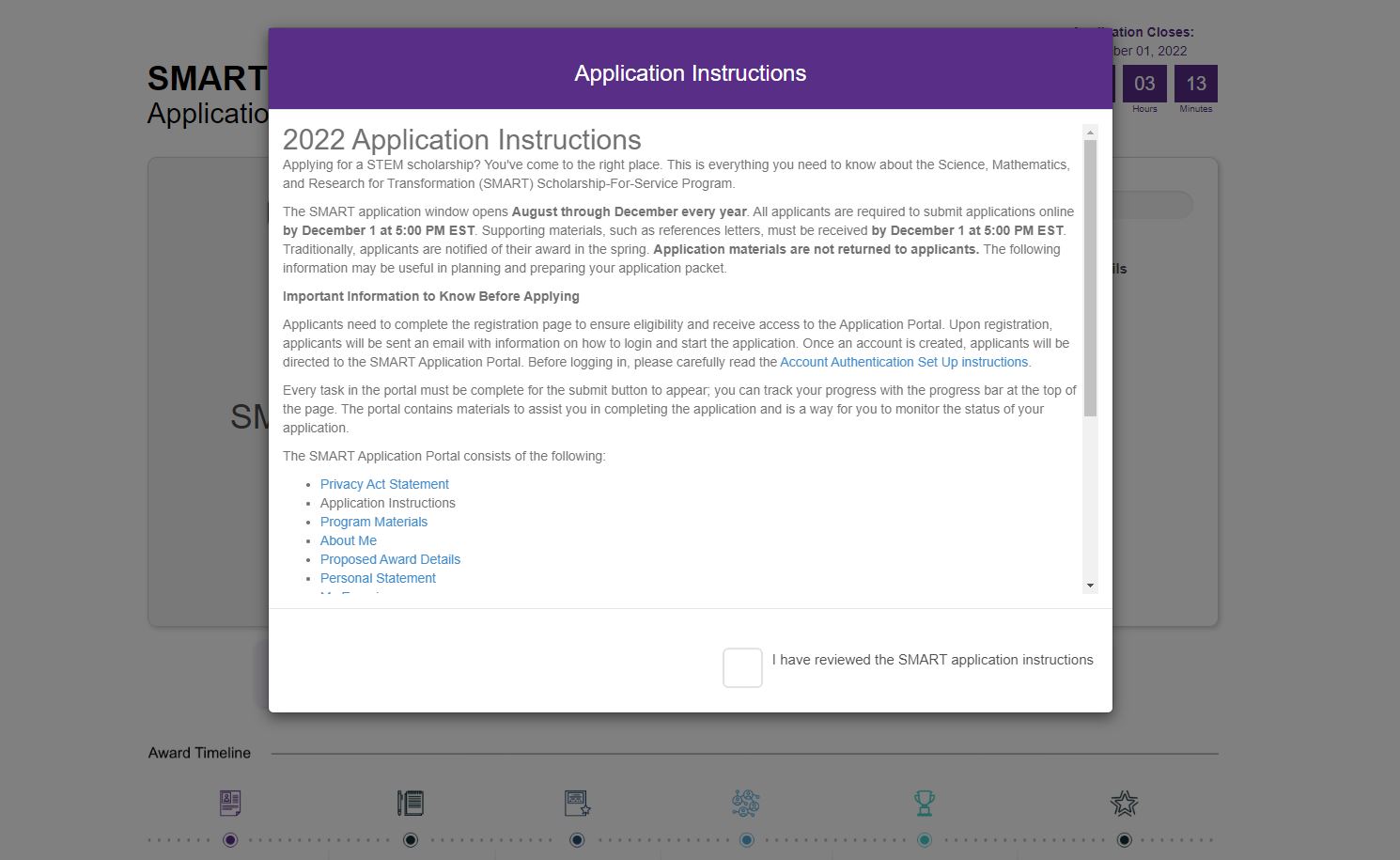 Program Materials: Opens a new tab to the SMART Videos pageAbout Me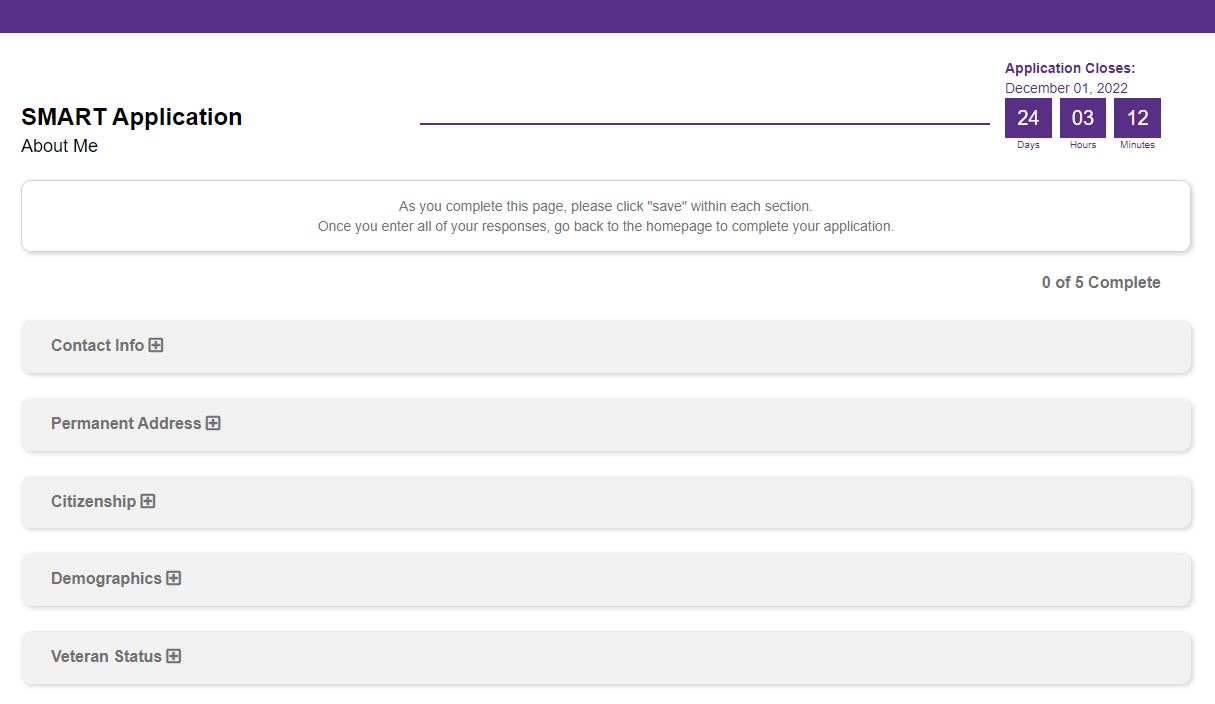 Contact Info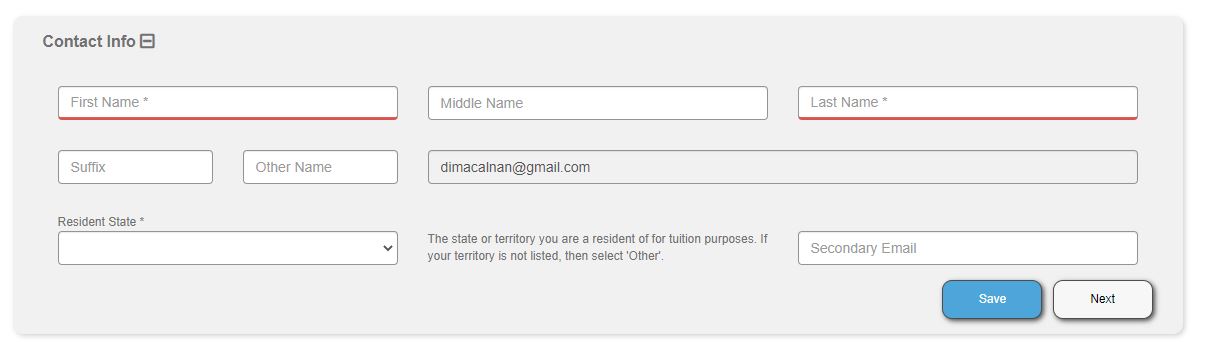 Permanent Address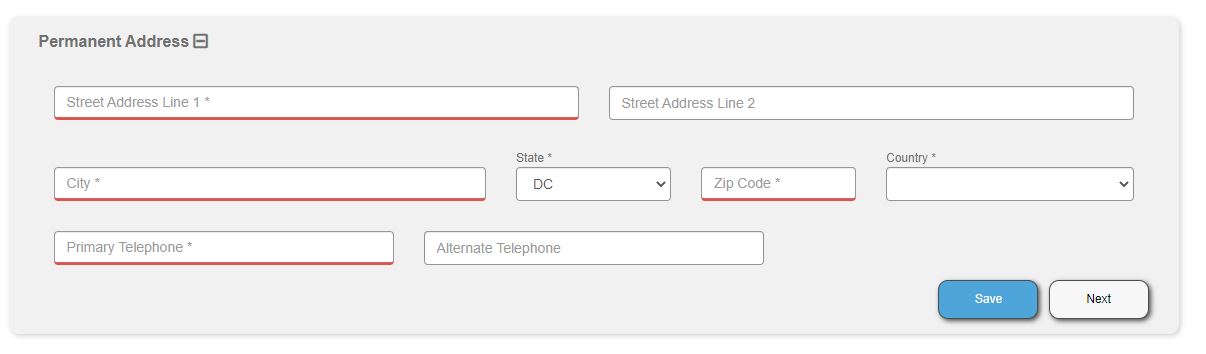 Citizenship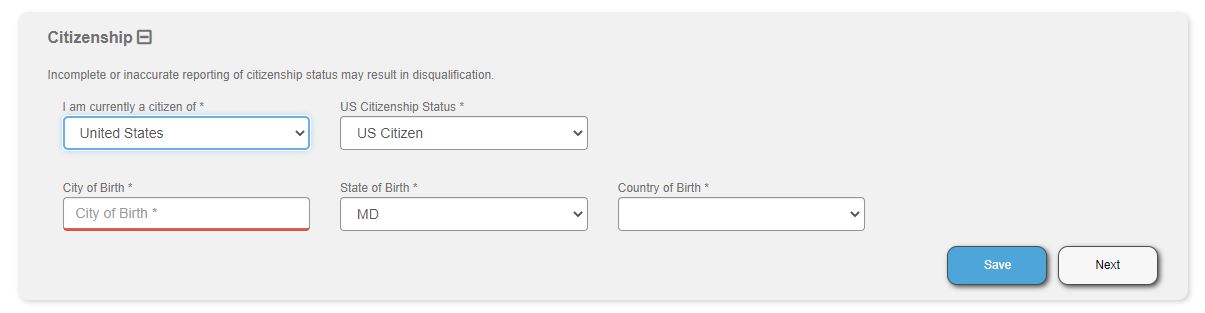 Demographics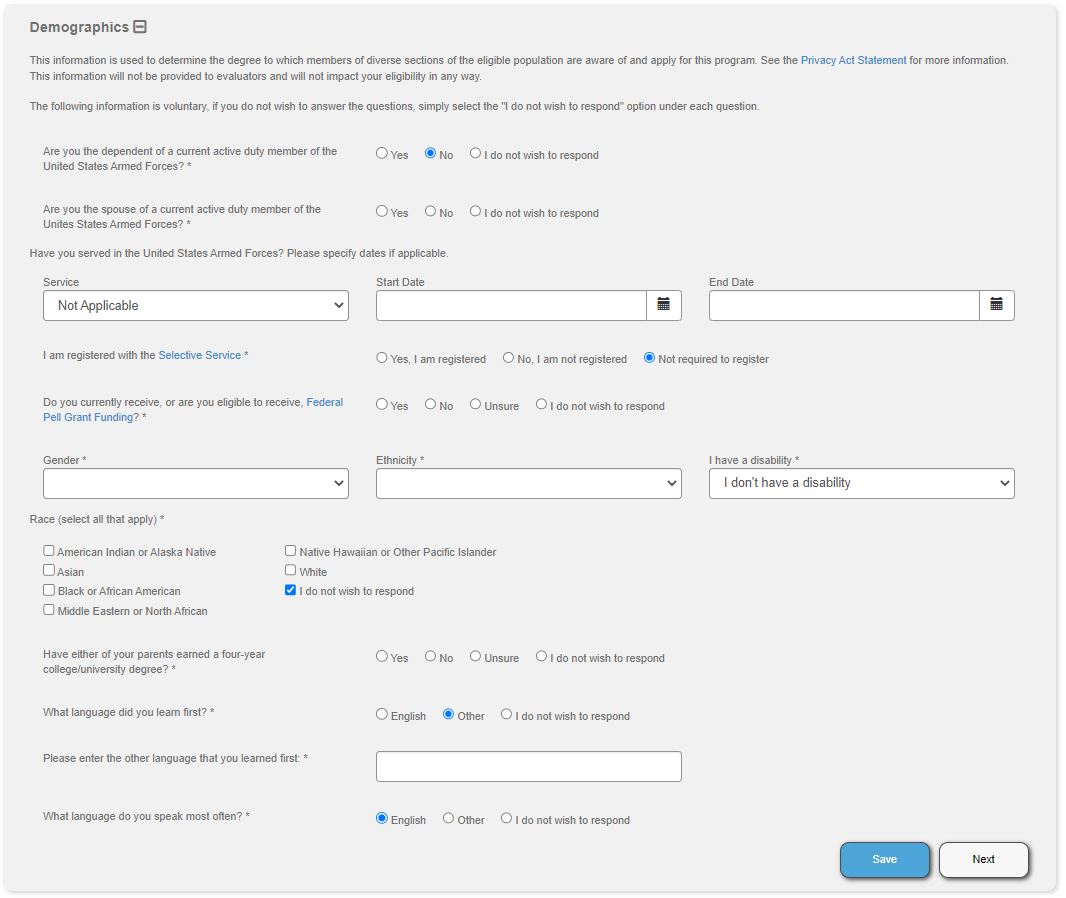 Veteran Status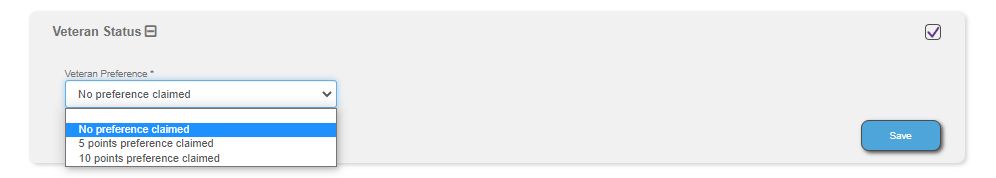 If 5 or 10 points preference claimed: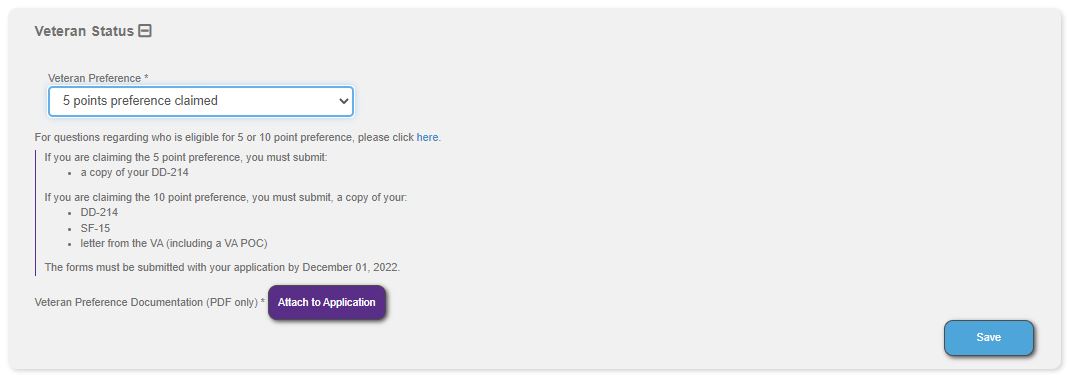 Proposed Award Details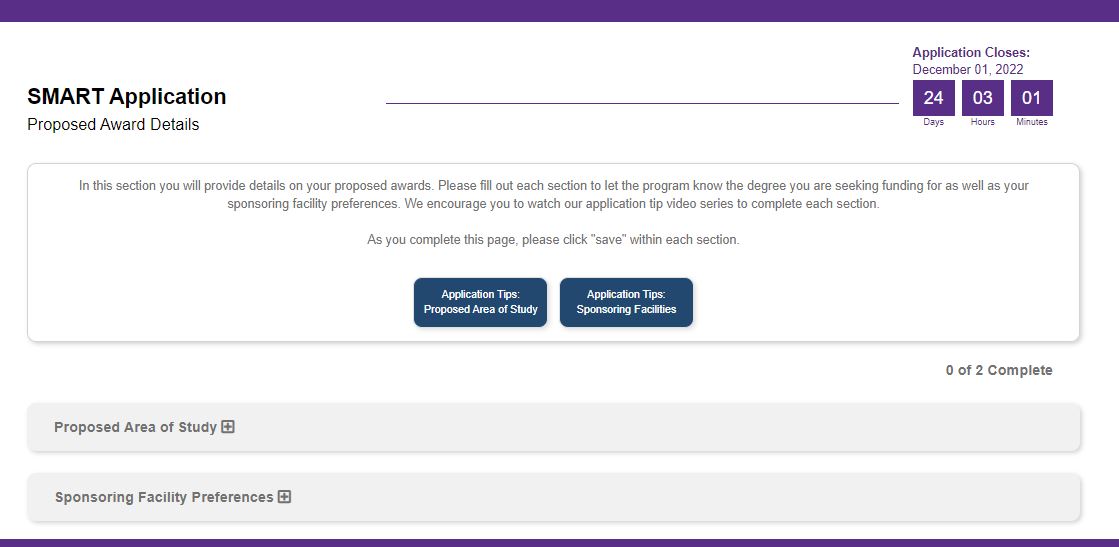 Proposed Area of Study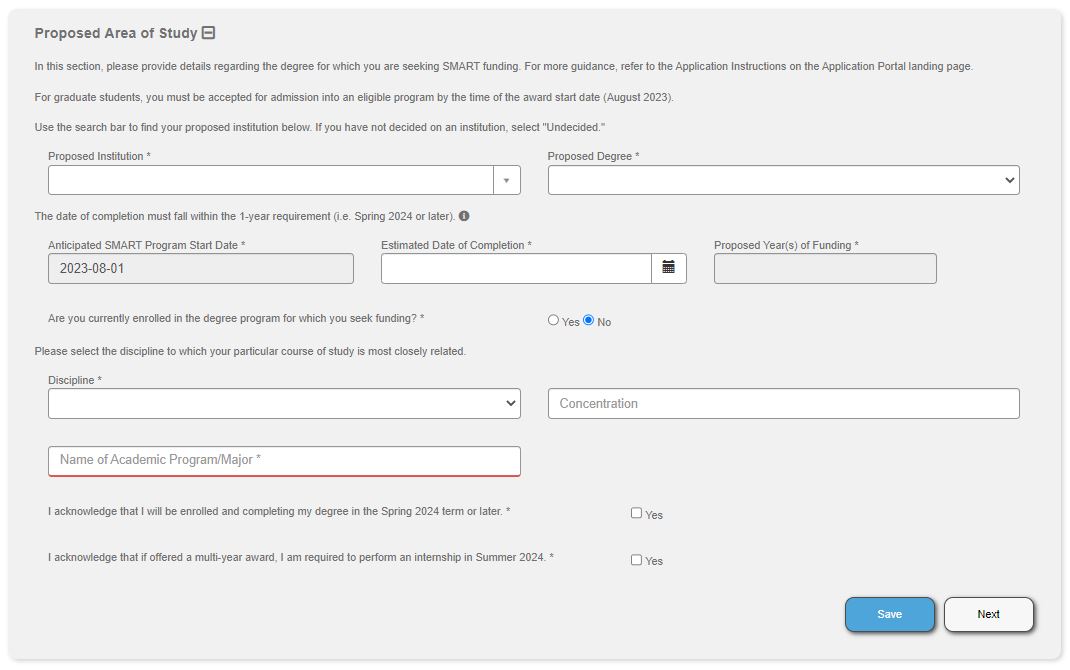 Facility Preferences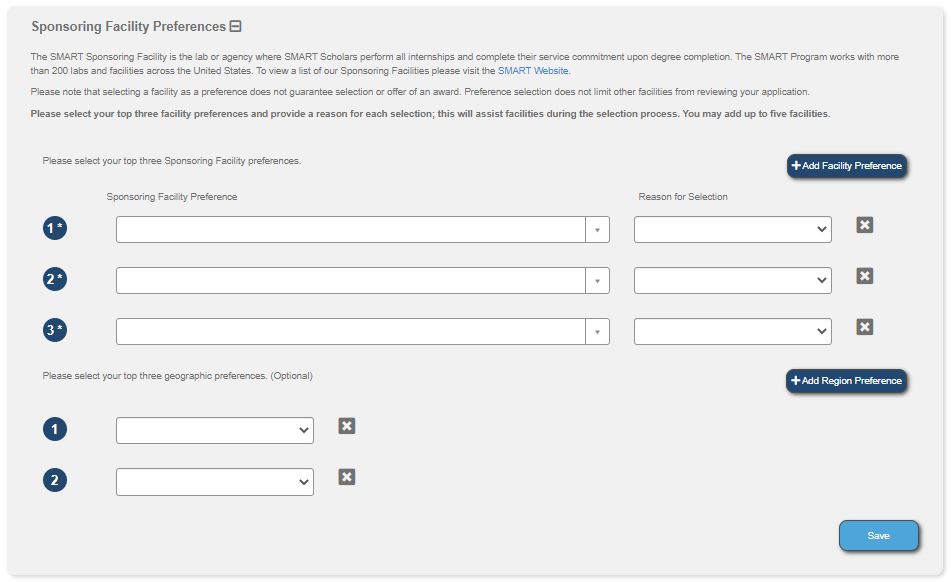 Personal Statement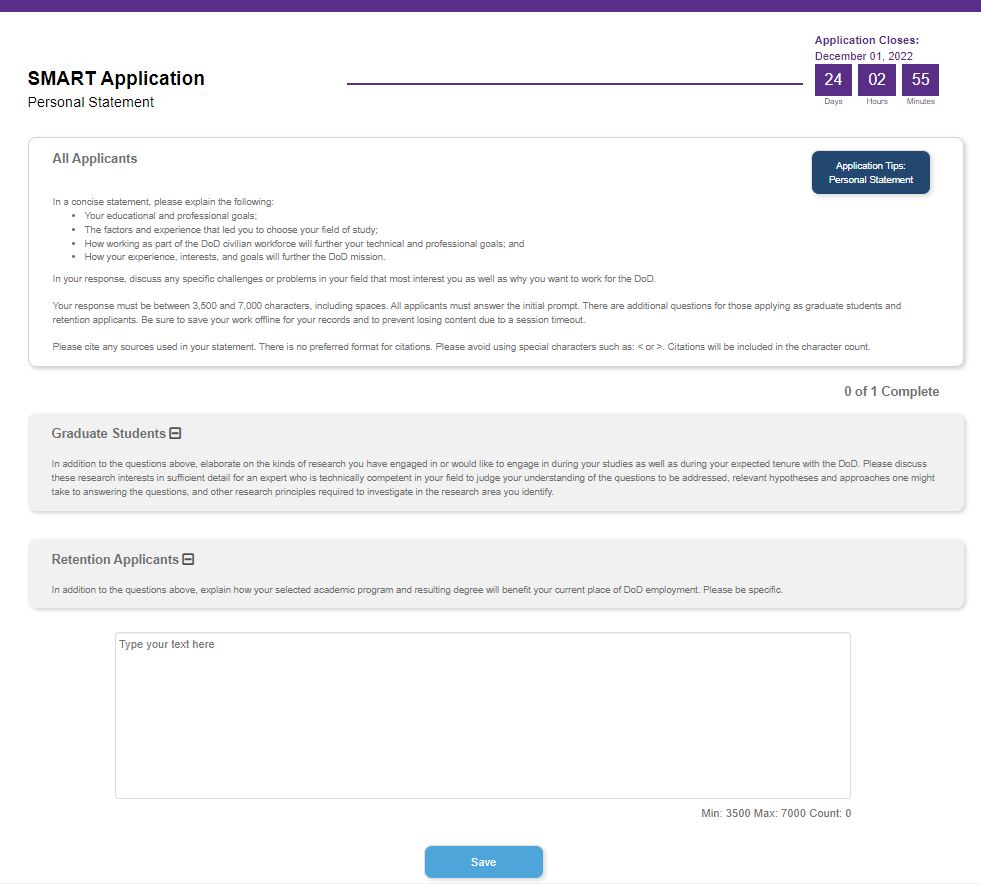 My Experiences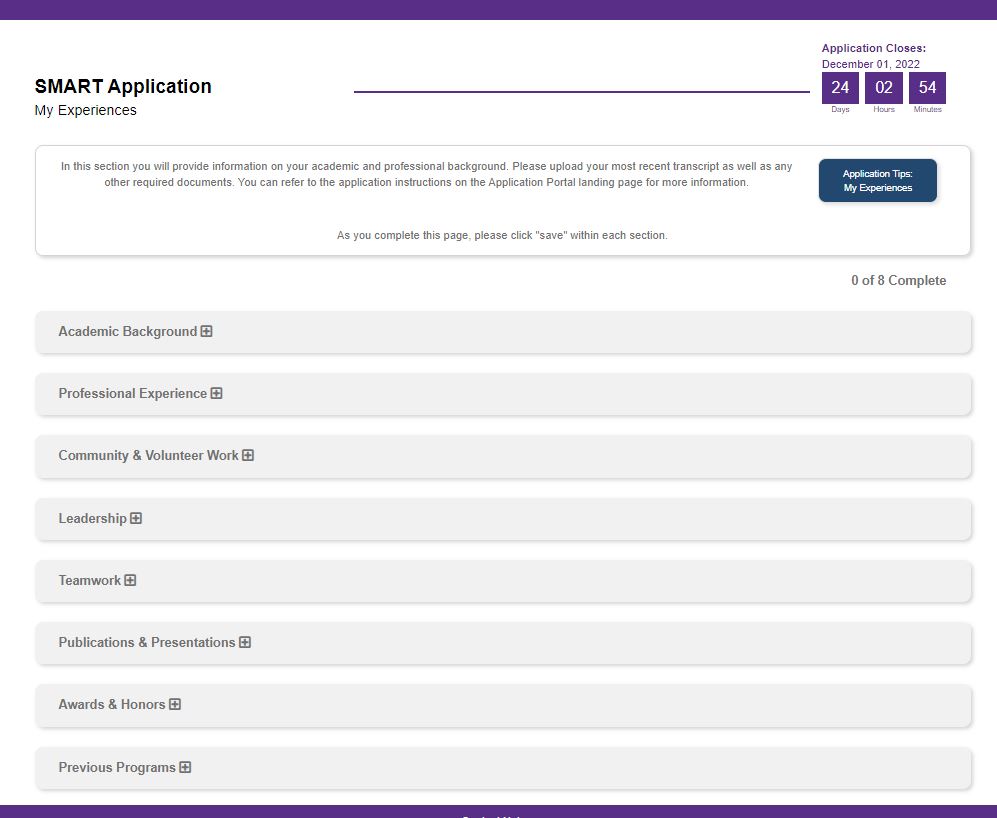 References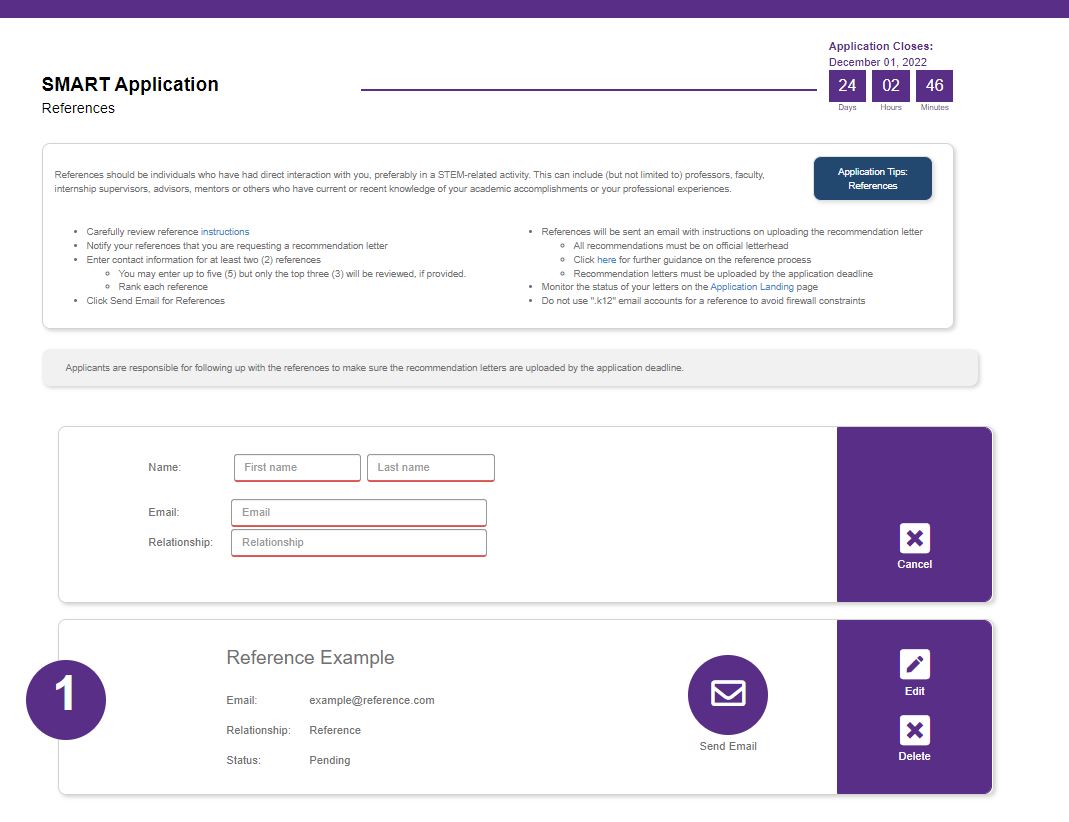 